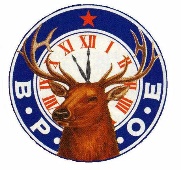 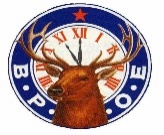 LODGE/CITYDAY OF WEEKVISITDATETHEME/DRESS CODELOCATIONAppletonSaturdayFlag Day Parade/Visit6/9/2018TBDLodgeWisconsin DellsSaturdayElks Day at Respite Camp6/23/2018Elks Respite CampPortageSaturdayState President Visit6/23/2018TBDLodge**San Antonio, TX**Sun-WedGrand Lodge Convention7/1-4, 2018Red & WhiteSan Antonio, TXJanesvilleSaturdayState President Visit7/28/2018TBDLodgeBeloitSundayState President Visit7/29/2018TBDWaukesha SaturdayState President Visit8/11/18TBDEau ClaireFriday State President Visit8/17/18TBDChippewa FallsSaturdayState President Visit8/18/18TBDRice LakeSundayState President Visit8/19/18TBDLodge**Appleton**Fri thru SunFall Conference9/13-16, 2018Red JacketPaper Valley MadisonSaturdayState President Visit9/29/2018TBDLodgeWisconsin DellsSaturdayPancake Breakfast10/7/2018Red ShirtCamp WawbeekAshlandFridayState President Visit10/12/18TBDSuperiorSaturdayState President Visit10/13/2018TBDLodgeNeenah/MenashaFridayState President Visit10/19/2018TBDLodgeMarshfieldSaturdayState President Visit10/20/2018Dark Suit/Red JacketLodgeKaukaunaFridayState President Visit10/26/2018TBDOshkoshSaturdayState President Visit10/27/2018TBDLodgeBarabooSaturdayState President Visit11/3/2018TBDLodgeGreen BayFridayState President Visit11/30/2018TBDLodgeOcontoSaturdayVenison Feed & Visit12/1/2018TBDLodgeAntigoSaturdayState President Visit12/8/2018TBDLodgeMarinetteSaturdayState President Visit1/5/2019TBDLodgeWatertownSaturdayState President Visit1/19/2019TBDLodgeMilwaukeeSaturdayState President Visit1/26/2019TBDLodge**Appleton**Fri thru SunMid-Winter Conference1/31-2/2, 2019Red JacketPaper Valley WausauSaturdayState Hoop Shoot2/9/2019Red Jacket/ShirtWausauSat. EveningState President Visit2/9/2019Dark Suit/Red JacketLodgeBeaver DamSaturdayState President Visit2/23/2019TBDLodgeIowa City, IASaturdayRegional Hoop Shoot3/9/19Red ShirtIowa City, IAManitowocFridayState President Visit3/15/2019St. Patrick’s DayLodgeSheboyganSaturdayState President Visit3/16/2019Dark Suit/Red JacketLodgeStevens PointFridayState President Visit3/22/2019TBDLodgeWisconsin RapidsSaturdayState President Visit3/23/2019Dark Suit/Red JacketLodgePlattevilleSaturdayState President Visit4/6/2019TBDLodge**Appleton**Fri thru SunSpring Convention5/2-5, 2019Red JacketPaper Valley 